Сетка непосредственно организованной деятельности Подготовительной к школе группы № 12МАДОУ № 48 (корпус № 2) на 2022-2023 уч.год 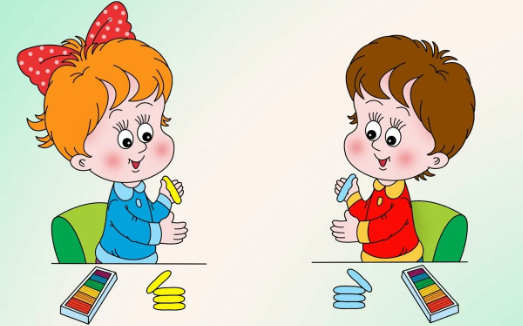                   ГруппыДни недели№ 12 (подготовительная)ПонедельникI 0905 – 0935Подготовка к обучению грамотеПонедельникI 0940-1010МузыкаПонедельникI 1020-1040Познавательное развитие (региональный компонент)ВторникI0900-0930ФЭМПВторникI0940-1010РисованиеВторникI1020-1050 Физкультура (прогулка)ВторникII1530-1600Познавательное развитие (ознакомление с окружающим: ПО (1,3 нед.) /МП (2,4 нед.)СредаI0900 – 0930Подготовка к обучению грамотеСредаI1030 – 1100Физкультура (зал)ЧетвергI0900-0930ФЭМПЧетвергI0940-1010Развитие речиЧетвергI1025-1055РисованиеЧетвергII1510-1540Физкультура (зал)ПятницаI0900-0930МузыкаПятницаI0940 – 1010Развитие речиПятницаI1020-1050Лепка (1,3 нед.)Аппликация (2,4 нед.)